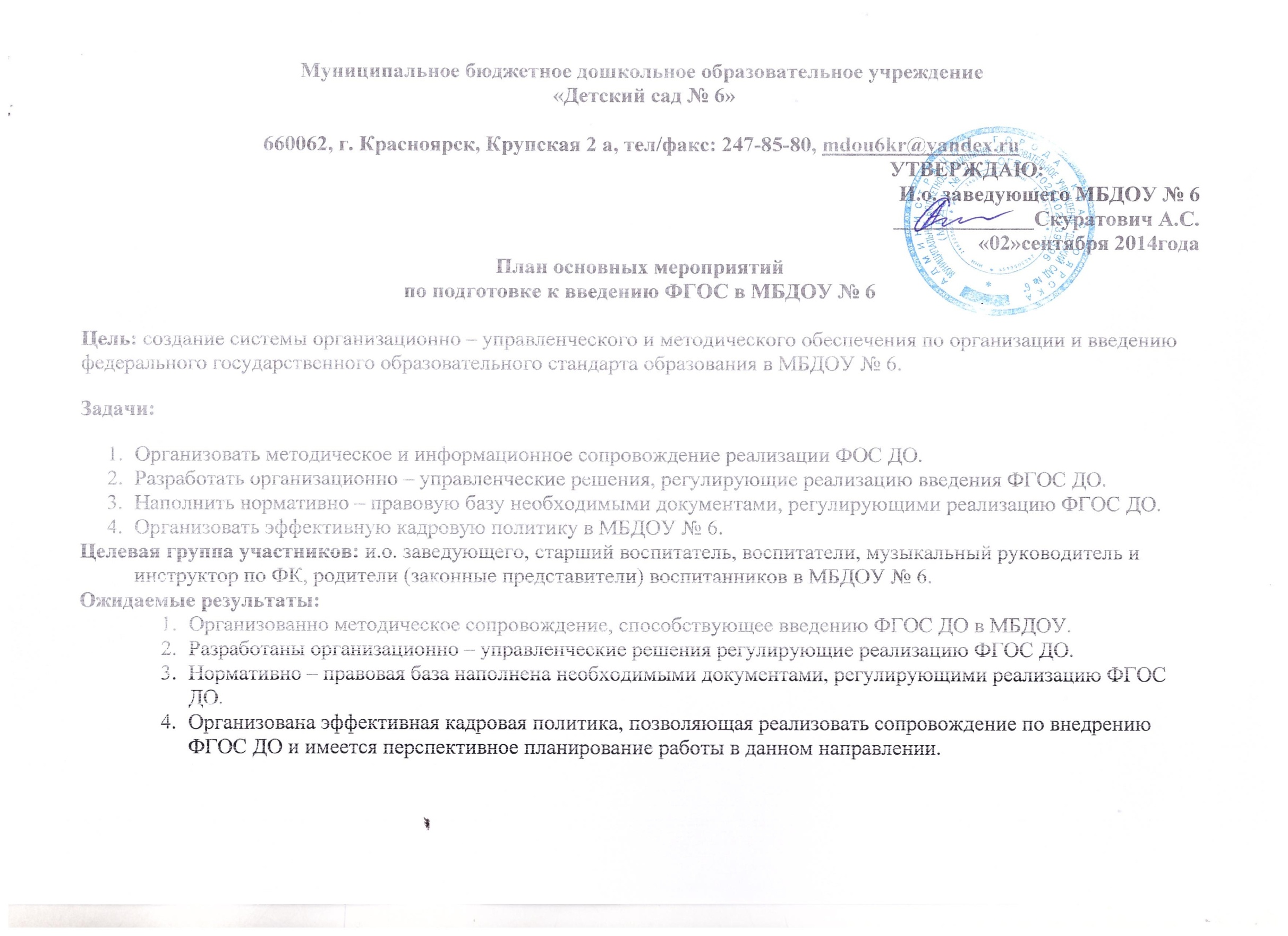 №МероприятиеСрокиОтветственныеРезультат1Создание рабочей группы по подготовке к введению ФГОС ДО.Утверждение положения о рабочей группеСентябрь 2014И.о.заведующегоСтарший воспитательПриказ о создании рабочей группы по подготовке к введению ФГОС ДО.Положение о рабочей группе.2Разработка и утверждение плана основных мероприятий по подготовке к введению ФГОС дошкольного образования.Январь 2015И.о.заведующегоСтарший воспитательПриказ «Об утверждении плана мероприятий по внедрению ФГОС дошкольного образования»3Проведение инструктивно-методических совещаний по ознакомлению с нормативно-правовыми документами,Регулирующими введение ФГОС ДОПо мере поступления нормативно-правовыхдокументовИ.о.заведующегоСтарший воспитательЖурнал  методическихсовещаний4Изучение администрацией, педагогическим коллективом материалов Министерства образования РФ по введению ФГОС дошкольного образованияПо мере поступления материаловИ.о.заведующегоСтарший воспитательИзучение требований ФГОС к структуре основных образовательных программ, к условиям реализации и результатам освоения программ5Организация работы постоянно действующего внутреннего практико-ориентированного семинара для педагогов по теме «Работаем по ФГОС».В течение годаРабочая группаЖурнал методическихсовещаний6Участие педагогов в районных и краевых обучающих семинарах по теме «Организация работы по переходу на ФГОС ДО»В течение годаСтарший воспитательПрограммысеминаров7Создание  наглядно-информационных материалов  о введении и реализации ФГОС ДОДекабрь 2014Обновление информации в течение годаРабочая группаИнформационные материалы  с периодическим обновлением8.Участие педагогов в районных методических объединенияхВ течение года по плану районных МОПедагоги МБДОУПрограммы МО9Анализ учебно-методического обеспечения образовательного процесса с позиции требований ФГОС дошкольного образованияМай - июнь2015Старший воспитательГодовой анализ работы   МБДОУ10Комплектование библиотеки методического кабинета МБДОУ в соответствии с ФГОС дошкольного образованияВ течение годаИ.о.заведующегоСтарший воспитательВыставка литературы в методическом кабинете11Создание (корректировка) графика повышения квалификации педагогических и руководящих работников в связи с введением ФГОС дошкольного образованияПо плану КГАОУДПО(ПК)С ККИПК и ППРОИ.о.заведующегоСтарший воспитательПерспективный план курсовой подготовки по внедрению ФГОС дошкольного образования ПОИПКРО.12Реализация графика повышения квалификации педагогов по проблеме «Введение ФГОС дошкольного образования»В течение годаИ.о.заведующегоСтарший воспитательПовышение квалификации педагогических работников13Повышение квалификации педагогических работников через систему внутреннего обученияВ течение года в соответствии с планомИ.о.заведующегоСтарший воспитательПовышение квалификации педагогических работников14Размещение на сайте МБДОУ информации о введении ФГОС ДОВ течение годаИ.о.заведующегоСтарший воспитательОбеспечение публичной отчётности о ходе подготовки к введению ФГОС ДО15Информирование родителей (законных представителей) о введении, реализации ФГОС дошкольного образования через наглядную информацию, сайт, проведение родительских собранийВ течение года по плану взаимодействияИ.о.заведующегоСтарший воспитательПедагоги МБДОУИнформирование общественности о ходе и результатах внедрения ФГОС ДО16Консультирование педагогов, родителей по проблеме внедрения ФГОС дошкольного образования с целью повышения уровня их компетентности.В течение годаИ.о.заведующегоСтарший воспитательПедагоги МБДОУПланирование консультаций по запросам педагогов.Выступления на родительских собраниях.17Анкетирование образовательных потребностей и профессиональных затруднений педагогов МБДОУ (в свете введения ФГОС ДО).Март 2015И.о.заведующегоСтарший воспитательАнализ выявленных проблем и их учёт при организации методического сопровождения18Анкетирование родителей (выяснение мнения родителей о введении в РФ ФГОС ДО).Август 2015И.о.заведующегоСтарший воспитательИспользование полученных результатов для дальнейшей работы по знакомству родителей (законных представителей) ФГОС ДО.19Круглый стол «Результаты, проблемы первого этапа работы по подготовке введения ФГОС ДО» с участием администрации и педагогов.Май 2015Старший воспитательРабочая группаОрганизация изучения общественного мнения по вопросам введения ФГОС ДО и внесение возможных дополнений в содержание ООП дошкольного образования.
Анализ работы МБДОУ по введению ФГОС ДО за 2014/2015 учебный год20Обеспечение соответствия нормативной базы требованиям ФГОС дошкольного образованияВ течение годаИ.о.заведующегоСтарший воспитательИзменения и дополнения в нормативные документы МБДОУ в свете введения ФГОС ДО.21Отчёт руководителя рабочей группы по организации работы по переходу на ФГОС дошкольного образованияАпрель2015Руководитель рабочей группыОтчет руководителя рабочей группы, материалы работы рабочей группы.22Подготовка к проектированию и разработке основной образовательной программы дошкольного образования в соответствии с ФГОС  дошкольного образования.Май2015И.о.заведующегоСтарший воспитательИзучение требований к структуре основной образовательной программы дошкольного образования и ее объему23Подведение итогов работы по подготовке к введению ФГОС ДО за прошедшийгод на педагогическом советеИюнь2015И.о.заведующегоСтарший воспитательМатериалы работы по подготовке к введению ФГОС ДО за 2014 – 2015 учебный годПротокол педагогического совета24Организация изучения опыта внедрения ФГОС ДО в других регионахВ течение годаРабочая группаПрактико- ориентированный семинар, мастер-классы; методические материалы25Работа с информационными материалами на сайте по вопросам реализации ФГОС ДО.В течение годаИ.о.заведующегоСтарший воспитательПедагоги ДОУНаполнение и своевременное обновление раздела «Нормативная документация» на сайте МБДОУ.